Открытый урок математики во 2а классеЦели: Познакомить с двумя способами нахождения длины ломаной. Развивать умение сравнивать и преобразовывать величины, сравнивать геометрические фигуры, выделять их признаки.Совершенствовать вычислительные навыки, умение решать задачи.Закреплять умение измерять длины отрезков, складывать их.Развивать мыслительную и творческую деятельность.Воспитывать у детей бережное отношение к своему здоровью.Способствовать сохранению и укреплению здоровья учащихся черезфизкультминутки, зрительный тренажер.Планируемые результаты:  Регулятивные: учащиеся научатся работать с простейшимиизмерительными материалами.	Познавательные: у учащихся сформируется новое знание посредством сравнения объектов, нахождения общего и различного (отрезок, ломаная линия).Учащиеся научатся использовать графические модели при решении задач.Коммуникативные: участвовать в диалоге, высказывать свою точку зрения, сотрудничать в совместном решении проблемы при выполнении заданий в группах и парах.Оборудование:Ход урокаОрганизационный момент. Друзья мои, я очень радаВойти в приветливый наш класс.И для меня уже наградаВниманье ваших умных глаз.Я знаю, каждый в классе гений,Но без труда талант не впрок,Возьмем же ручки и мелок И вместе сочиним урок.Откроем ладошки к новым знаниям и произнесем фразу: «Я хочу много знать!»- Откройте тетради и запишите число	II. Актуализация знаний.1. Работа с рядом чисел от 40 до 50.	-Карточки на магнитах:41, 46, 50, 45, 49, 43, 47, 40, 44, 48, 42	-Что вы видите на доске?	-Какие это числа?	-Почему их так назвали?	-Кто может предложить задание по этому ряду?	-Располагаем числа в порядке возрастания(убывания).40, 41, 42, 43, 44, 45, 46, 47, 48, 49, 50	-Какие вопросы можно задать по этому ряду? Кому?(«перед», «за», «между», на 1 больше, на 1 меньше)2. Индивидуальная работа на карточках.Д  70+20=90                             Л  27-20=7                   о  25+20=45И  24+6=30                 м   35+5=40                         А  33+33=66                н  44+44=88                                                      я  22+3=25	- Оцените свою работу.  (Самооценка)- Кто выполнил задание верно и не допустил ни одной ошибки поставит  5- Кто допустил 1 ошибку поставит 4- Кто больше одной ошибки. Стараемся работать лучше.III. Самоопределение к деятельности.	- Назовите тему урока. (длина ломаной)А какая будет Ваша учебная задача?IV. Открытие нового знания. Работа по теме урока.1.- Что такое ломаная линия?(Ломаная линия - это линия, которая состоит из отрезков, не лежащих на одной прямой..)
Из чего состоит ломаная? Сколько звеньев у нашей ломаной?- Нам нужно смоделировать ломаную и посчитать её длину. (На столе у каждой группы наборы для моделирования).   А как это можно сделать??????2. Работа в парах.-На какие 2 группы делятся ломаные линии? 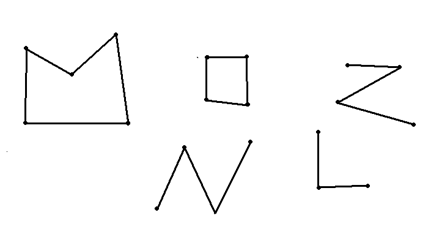 3. Рисунок (на столах лежат линейки)-  Пригодятся ли эти знания и умения вам в жизни?(Узнать самый короткий маршрут от дома до школы)4. Практическая работа.	ФизкультминуткаМы ногами топ-топ,
Мы руками хлоп-хлоп,
Мы глазами миг- миг,
Мы плечами чик-чик.
Раз – сюда, два – туда,
Повернись вокруг себя.
Раз – присели, два – привстали,
Руки кверху все подняли,
Раз – два, раз – два,
Заниматься нам пора!V. Работа над пройденным материалом.1. работа по учебнику стр.114	№1,2 ,3 Первичное закрепление.	Выполняем тест. Подчёркиваем верные ответы. 1.Какую фигуру не может образовать замкнутая ломаная:А) треугольник;  Б) отрезок;   В) многоугольник.2. Какое математическое действие надо выполнить для нахождения длины ломаной:А) сложение;  Б) вычитание;  В) никакое.3. Чему равна длина ломаной со звеньями равными  АБ= 2см, БС= , СЕ= 5 см:А)12см;  Б);  В)11смПостановка У.З на следующий урок.Как одним выражением можно узнать длину ломаной?Замените сложение произведением. А КАК……… А это и будет наша У.З на следующий урок.VI. Рефлексия.  Итог урока. Домашнее заданиеВыбери фразуЯ понял(а) что…….Было интересно…….Было трудно……Мне захотелось……У меня получилось…….На следующем уроке…..Оценивание.  Домашнее задание поможет тебе закрепить полученные знания. У тебя все получитсяУ. стр 115 №6-«5»«4»- №5